FICHE RELAIS ENTRE SUPERVISEURS 
ÉCOLE DE BIODANZA SYSTEME ROLANDO TORO de BourgogneÉlève : …………….…………………………Superviseur Référent : ……………………...………………………………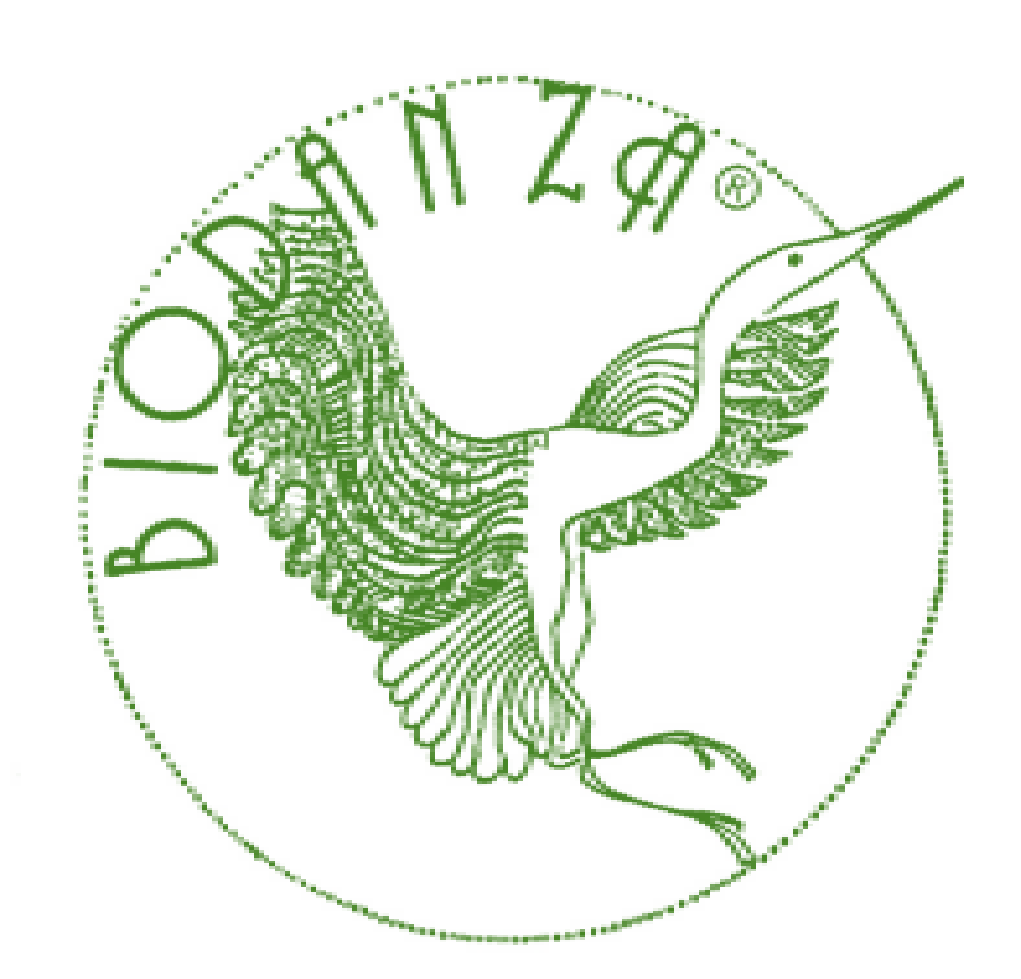 Supervisions supplémentaires au besoin : Coanimation 
ou en animation individuelle?Lieux 
et date Découverte, 
non déc. ? Groupe hebdo, 
hors gp hebdo? Nom du superviseurPoints forts(à remplir par le superviseur)Points qui doivent évoluer 
(à remplir par le superviseur)Signature atteste réalisation  supervision1.2.3. 4. 5. 6.7.Après la 7ème supervision au plus tard, le professeur référent fait le point avec les autres superviseurs et l’équipe de l’école. Conseils collectifs au besoin : Après la 7ème supervision au plus tard, le professeur référent fait le point avec les autres superviseurs et l’équipe de l’école. Conseils collectifs au besoin : Après la 7ème supervision au plus tard, le professeur référent fait le point avec les autres superviseurs et l’équipe de l’école. Conseils collectifs au besoin : Après la 7ème supervision au plus tard, le professeur référent fait le point avec les autres superviseurs et l’équipe de l’école. Conseils collectifs au besoin : Après la 7ème supervision au plus tard, le professeur référent fait le point avec les autres superviseurs et l’équipe de l’école. Conseils collectifs au besoin : Après la 7ème supervision au plus tard, le professeur référent fait le point avec les autres superviseurs et l’équipe de l’école. Conseils collectifs au besoin : Après la 7ème supervision au plus tard, le professeur référent fait le point avec les autres superviseurs et l’équipe de l’école. Conseils collectifs au besoin : 8. 9.10..